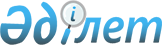 Қазақстан Республикасы Президентінің 1998 жылғы 2 қазандағы N 4097 Жарлығына толықтырулар енгізу туралы
					
			Күшін жойған
			
			
		
					Қазақстан Республикасы Президентінің 2009 жылғы 18 маусымдағы N 828 Жарлығы. Күші жойылды - Қазақстан Республикасы Президентінің 2010 жылғы 27 сәуірдегі № 976 Жарлығымен      Ескерту. Күші жойылды - ҚР Президентінің 2010.04.27 № 976 ЖарлығыменҚазақстан Республикасы Президенті  

мен Үкіметі актілерінің жинағында  

жариялануға тиіс                  ҚАУЛЫ ЕТЕМІН: 



      1. "Қазақстан Республикасы Президентінің актілерін дайындау, келісу, қол қоюға ұсыну және Республика Президентінің актілері мен тапсырмаларының орындалуын бақылау тәртібі туралы ережені бекіту туралы" Қазақстан Республикасы Президентінің 1998 жылғы 2 қазандағы N 4097 Жарлығына (Қазақстан Республикасының ПҮӘЖ-ы, 2008 ж., N 20, 182-құжат) мынадай толықтырулар енгізілсін: 

      тақырыбындағы және 1-тармағындағы "қол қоюға ұсыну" деген сөздерден кейін ", нормативтік құқықтық жарлықтарына мониторинг жүргізу" деген сөздермен толықтырылсын; 

      аталған Жарлықпен бекітілген Қазақстан Республикасы Президентінің актілерін дайындау, келісу, қол қоюға ұсыну және Республика Президентінің актілері мен тапсырмаларының орындалуын бақылау тәртібі туралы ережеде : 

      атауы "қол қоюға ұсыну" деген сөздерден кейін ", нормативтік 

құқықтық жарлықтарына мониторинг жүргізу" деген сөздермен толықтырылсын; 

      кіріспесі "бақылау" деген сөзден кейін ", сондай-ақ Мемлекет басшысының нормативтік құқықтық жарлықтарына мониторинг жүргізу" деген сөздермен толықтырылсын; 

      мынадай мазмұндағы 3-тараумен толықтырылсын: 

      "III тарау. Мемлекет басшысының нормативтік құқықтық жарлықтарына мониторинг жүргізу" 

      23. Мемлекет басшысы нормативтік құқықтық жарлықтарына (бұдан әрі - жарлықтар) мониторинг жүргізу, Қазақстан Республикасының заңнамасына қайшы келетін және ескірген құқықтық нормаларды анықтау, оларды іске асырудың тиімділігін бағалау мен оларға дер кезінде өзгерістер және (немесе) толықтырулар енгізу немесе олардың күші жойылды деп тану үшін жүргізіледі. 

      24. Жарлықтарға мониторингті олардың әзірлеушісі болып табылатын мемлекеттік органдар тұрақты негізде жүргізеді. 

      Әзірлеушісі Республика Президенті Әкімшілігі болып табылатын жарлықтар бойынша мониторингті оларды тікелей әзірлеуші құрылымдық бөлімшелер жүзеге асырады. 

      25. Мемлекеттік органдар жарты жылдың соңғы айының 30-ы күніне дейін Республика Президенті Әкімшілігіне мониторингтің нәтижелері туралы ақпарат және қажеттілік болған жағдайда, анықталған жарлықтарға өзгерістер және (немесе) толықтырулар енгізу не олардың күші жойылды деп тану туралы ұсыныстар жолдайды. 

      Жолданған ақпаратқа қойылатын талаптар, сондай-ақ жарлықтарға мониторинг жүргізу мәселелері бойынша құрылымдық бөлімшелердің өзара іс-қимыл тәртібі Республика Президенті Әкімшілігі Басшысының бұйрықтарымен белгіленеді. 

      26. Жарлықтарға мониторинг жүргізу үшін пайдаланылатын олар туралы ақпаратты жинақтау, есепке алу және сақтау мақсатында Республика Президенті Әкімшілігі қағаз түрінде және электрондық түрде жарлықтардың тіркелімін жүргізеді.". 

      2. Осы Жарлық қол қойылған күнінен бастап қолданысқа енгізіледі.       Қазақстан Республикасының 

      Президенті                                         Н. Назарбаев 
					© 2012. Қазақстан Республикасы Әділет министрлігінің «Қазақстан Республикасының Заңнама және құқықтық ақпарат институты» ШЖҚ РМК
				